Александр Невский – князь, полководец, святойЮбилейная викторина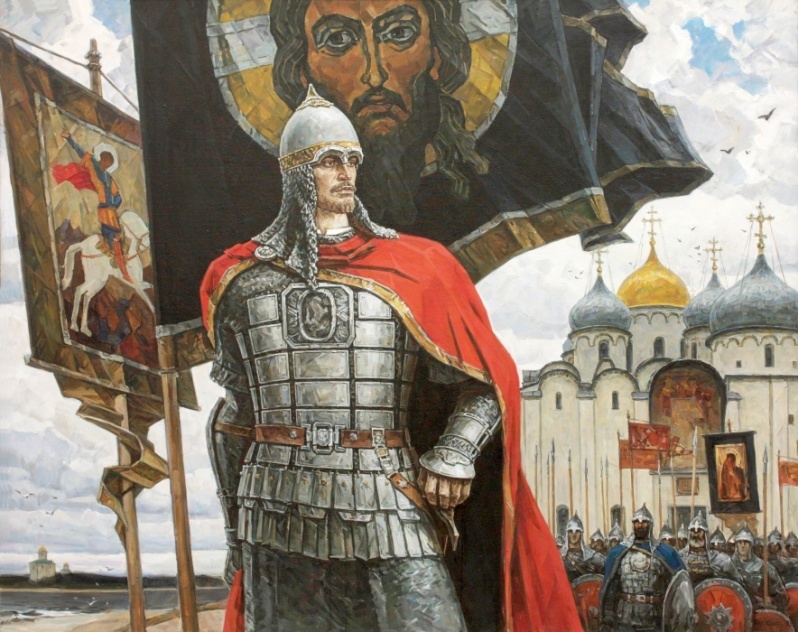  В каком году родился Александр Невский?
а) 1121;
б) 1221;
в) 1321;
г) 1421.
Какое отчество было у Александра Невского?
а) Всеволодович;
б) Ярославич;
в) Владимирович;
г) Игоревич. Кем доводился Александр Невский Всеволоду Большое гнездо?
а) Сыном;
б) Племянником;
в) Братом;
г) Внуком.
 В честь кого родители назвали маленького княжича Александром?
а) В честь Александра Афродисийского;
б) В честь Александра Македонского;
в) В честь Александра Суворова;
г) В честь Александра Пушкина. Какой город является родиной Александра Невского?
а) Переяславль-Залесский;
б) Новгород;
в) Москва;
г) Киев. В каком возрасте Александр Невский прошёл обряд посвящения в воины?
а) В 4 года;
б) В 6 лет;
в) В 10 лет;
г) В 14 лет.
 Сколько лет было Александру, когда он стал самостоятельно управлять Новгородом?
а) 15;
б) 16;
в) 17;
г) 18. Каким князем не был Александр Невский?
а) Новгородским;
б) Киевским;
в) Владимирским;
г) Псковским.
 После какой битвы прославился Александр Ярославич?
а) Куликовская битва;
б) Невская битва;
в) Бородинская битва;
г) Полтавская битва.       В каком году состоялась знаменитая Невская битва, после которой князь получил почетное прозвище «Невский»?
а) В 1240;
б) В 1242;
в) В 1247;
г) В  1263.
Кто противостоял Александру Невскому во время известной Невской битвы?
а) Объединение балтийских племён;
б) Армия галицкого князя;
в) Татары;
г) Шведы.
 Как назывался водоём, на котором произошло Ледовое побоище?
а) Река Нева;
б) Балтийское море;
в) Чудское озеро;
г) Ладожское озеро.
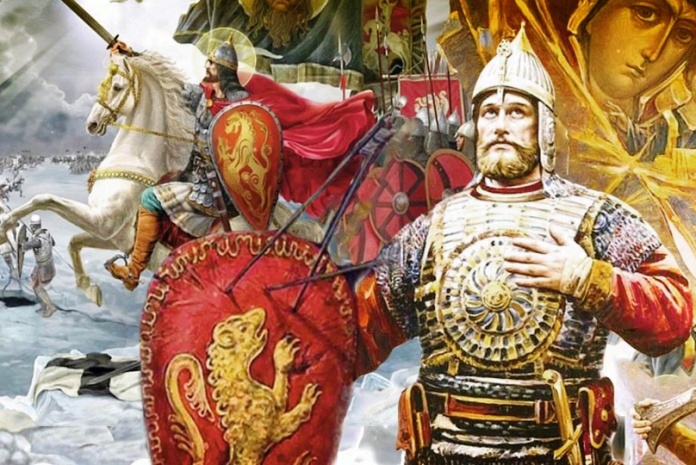  Кого победил Александр Невский на Чудском озере?
а) Шведов;
б) Монголо-татар;
в) Немцев;
г) Турок.
 Когда произошел разгром войском Александра немецких рыцарей на Чудском озере?
а) 14 ноября 1263 года;
б) 5 апреля 1242 года;
в) 25 мая 1249 года;
г) 5 марта 1245 года.
 Каким был излюбленный военный прием Александра Невского?
а) Внезапная атака;
б) Осада;
в) Выстраивание в боевой порядок;
г) Психическая атака.
 В виде какой математической фигуры Александр Невский построил свое войско во время Ледового побоища?
а) Прямоугольника;
б) Треугольника;
в) Квадрата;
г) Сектора круга.
 Что было роздано воинам Александра Невского для Ледового побоища?
а) Вилы;
б) Крючья;
в) Горящие факелы;
г) Лыжи.
 С кем, помимо шведов и немецких рыцарей, пришлось воевать князю Александру Невскому?
а) С половцами;
б) С поляками;
в) С литовцами;
г) С французами.
 Почему, получив киевский престол, Александр Невский предпочёл жить в Новгороде?
а) Там жила его возлюбленная;
б) Киев был сильно разорён татарами;
в) Он любил Новгород, т.к. это был город, в котором он родился;
г) Новгороду чаще угрожала военная опасность. Как называется «бронежилет» времён Александра Невского?
а) Камзол;
б) Понёва;
в) Кольчуга;
г) Дублёнка.

 Какие слова стали девизом ордена Александра Невского?
а) За воинскую доблесть;
б) За веру и Отечество;
в) За труды и Отечество;
г) За веру и верность.

 Продолжите фразу Александра Невского: «Не в силе Бог, а в …»
а) В мужестве;
б) В правде;
в) В достоинстве;
г) В мире.
 Перед каким сражением князь Александр сказал ставшие легендарными слова «Не в силе Бог, а в правде!»?
а) Невская битва;
б) Ледовое побоище;
в) Освобождение Пскова;
г) Оборона Новгорода.
 Сколько сражений проиграл за свою жизнь Александр Невский?
а) Одно;
б) Два;
в) Три;
г) Ни одного.
  Что предлагал Александру Невскому римский папа Иннокентий IV в 1246 году?
а) Ханскую грамоту;
б) Управлять Южной Русью и Киевом;
в) Принять католичество;
г) Папскую тиару Как складывались взаимоотношения Александра с Ордой?
а) Возил дары в Орду, княжил по ярлыку великого хана;
б) Одержал победу над Ордой;
в) Организовал партизанское движение для борьбы с Ордой;
г) Покорился Орде. По итогам поездки к какому хану в 1252 году Александр заключает с Ордой союз и добивается привилегированного положения для Руси?
а) К Батыю;
б) К Берке;
в) К Узбеку;
г) К Тохтамышу. Как называли в те далекие времена налог, отмены которого добился Александр Невский у хана Берке в 1262 году?
а) «Налог золотом»;
б) «Налог серебром»;
в) «Налог кровью»;
г) «Налог землёй».
 Кто распорядился перенести мощи князя Невского из Владимира в Петербург?
а) Пётр I;
б) Екатерина I;
в) Екатерина II;
г) Николай II.
 Выберите правильное утверждение:
а) Смерть Александра Невского от укуса змеи предсказали волхвы;
б) За всю жизнь князь Александр Невский не проиграл ни одного сражения;
в) Князь Александр Невский был канонизирован еще при жизни;
г) Князь Александр Невский основал Санкт-Петербург.

 Где впервые появляется приписываемая Александру Невскому фраза «Кто с мечом к нам войдёт, от меча и погибнет»?
а) В «Журнале Петра Великого»;
б) В работе историка Н. М. Карамзина;
в) В «Истории Петра» А. С. Пушкина;
г) В фильме Сергея Эйзенштейна.

 Кто из российских монархов учредил Императорский Орден Святого Благоверного Князя Александра Невского?
а) Петр I;
б) Екатерина I;
в) Екатерина II;
г) Петр III.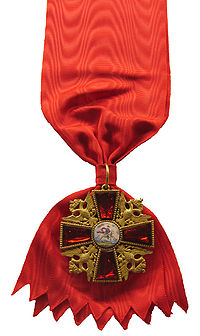 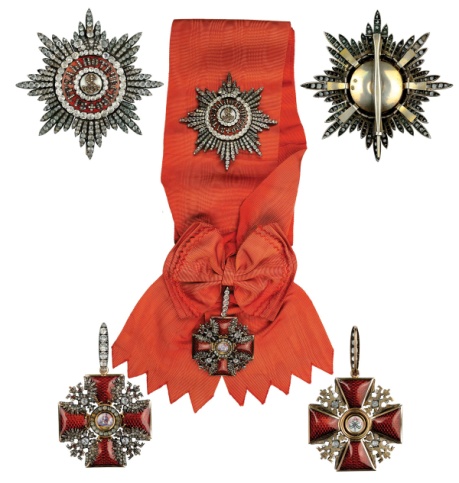  Какое изображение князя легло в основу его портрета на советском ордене Александра Невского?
а) Портрет князя работы художника Павла Корина;
б) Портрет актёра Николая Черкасова, сыгравшего роль князя в фильме Сергея Эйзенштейна «Александр Невский»;
в) Иконописное изображение;
г) Посмертная маска.

 Александр Невский был не только успешным полководцем, но и хорошим...
а) Дипломатом;
б) Иконописцем;
в) Писателем;
г) Философом.
 В каком русском городе осенью 1263 года завершился земной путь князя Александра?
а) В Нижнем Новгороде;
б) В Городце;
в) Во Владимире;
г) В Киеве. Где хранятся мощи Александра Невского?
а) в Санкт-Петербурге, в Александро-Невской лавре;
б) в Москве, в Храме Христа Спасителя;
в) во Владимире, в Рождественском монастыре;
г) в Городце, в Фёдоровском монастыре. В каком году был канонизирован князь Александр Невский?         а) в 1447 году был причислен к лику святых в Москве         б) в 1647 году был причислен к лику святых в Москве         в) в 1547 году был причислен к лику святых в Москве         г) в 1347 году был причислен к лику святых в Москве Кто из художников является автором триптиха «Александр Невский», в центральной части которого расположен портрет Александра Невского во весь рост?
а) П. Корин;
б) К. Коровин;
в) Б. Кустодиев;
г) И. Крамской.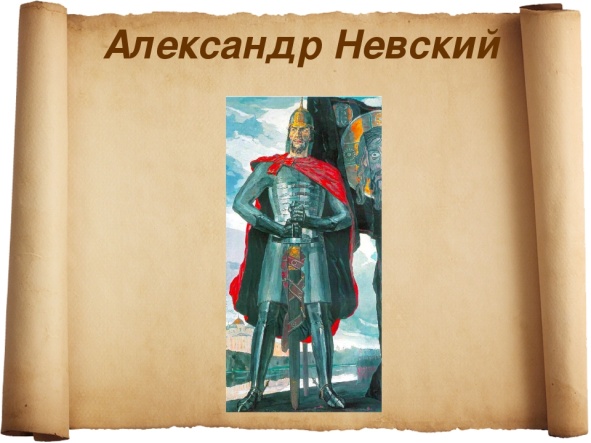 В каком году в СССР одновременно с орденами Суворова и Кутузова был учреждён орден Александра Невского?а) 29 декабря 1941 годаб) 29 мая 1944 годав) 29 июля 1942 годаг) 29 июля 1943 года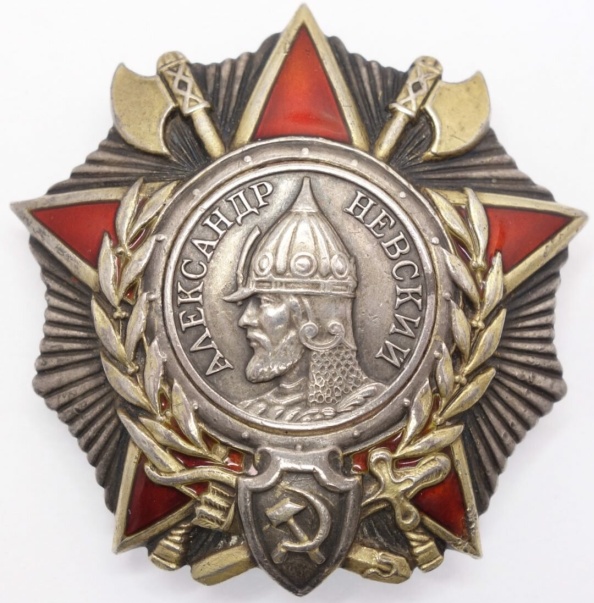  Благодаря какому телепроекту 2008 года Александр Невский признан величайшим россиянином всех времен и национальным символом?
а) «Герои России»;
б) «Имя России»;
в) «Воины России»;
г) «Святые России».